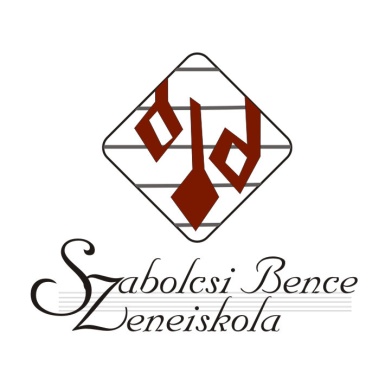 TANULÓI ADATLAP ÉS SZÜLŐI NYILATKOZATKérjük géppel vagy nyomtatott nagy betűkkel kitölteni!* Csak nem magyar állampolgárság esetén kell kitölteni.ZENEISKOLAI TANULMÁNYOKKAL KAPCSOLATOS ADATOK** Két alapfokú művészeti iskola esetén az egyikben térítési díj, a másikban tandíj fizetendő.Kelt, 20_____év_________hónap____nap       		                                                                                                                                                                                                                                                                                                                                                                                                         ___________________________________________________________________________________________________________________________________________________________________							  	    nyilatkozattevő aláírása							         (kiskorú esetében törvényes képviselő)                                                 A tanuló neve:	A tanuló neve:	A tanuló oktatási azonosító száma:             Fiú              Lány TAJ-szám:Állampolgársága: Születési helye: Születési ideje: Tartózkodási okirat száma*: Anya leánykori neve:	Anya leánykori neve:	Telefonszáma:Telefonszáma:E-mail-cím:E-mail-cím:Apa/törvényes képviselő neve:Apa/törvényes képviselő neve:Telefonszáma:Telefonszáma:E-mail-cím: E-mail-cím: Állandó lakcím irányítószáma:Város: Utca, házszám, emelet, ajtó: Utca, házszám, emelet, ajtó: Tartózkodási helye: Tartózkodási helye: Közismereti iskolája: Jelenlegi iskolai osztálya: Tanszak (hangszer):Tanár:A tanuló zeneiskolai tanulmányait a 20  /20  . tanévben:a) MEGKEZDI 	b) FOLYTATJA 	 c) NEM FOLYTATJA 	d) BEFEJEZTE A tanuló zeneiskolai tanulmányait a 20  /20  . tanévben:a) MEGKEZDI 	b) FOLYTATJA 	 c) NEM FOLYTATJA 	d) BEFEJEZTE      Szülőként/törvényes képviselőként kijelentem, hogy gyermekem másik alapfokú művészeti iskola oktatásábanRÉSZT VESZ 			NEM VESZ RÉSZT Amennyiben igen:a másik intézmény neve: művészeti ág/tanszak/tárgy: Melyik intézményben kíván térítési díjat fizetni? **Szülőként/törvényes képviselőként nyilatkozom,- hogy a HÁZIRENDET megismertem, és tudomásul veszem az abban foglaltakat.- hogy az előírt térítési díjat/tandíjat az iskola által megjelölt határidőre befizetem.Tudomásul veszem, hogy az előírt díj befizetésének elmulasztása a tanulói jogviszony megszűnésével járhat.Szülőként/törvényes képviselőként    HOZZÁJÁRULOK    NEM JÁRULOK HOZZÁ hogy gyermekemről a Budapest V. Kerületi Szabolcsi Bence Zenei AMI eseményein, programjain kép-, illetve hangfelvétel készülhessen, s azok az iskola honlapján, esetenként a médiában megjelenhessenek.